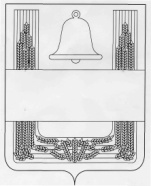 ПОСТАНОВЛЕНИЕАДМИНИСТРАЦИИ СЕЛЬСКОГО ПОСЕЛЕНИЯ ДМИТРЯШЕВСКИЙ  СЕЛЬСОВЕТ ХЛЕВЕНСКОГО МУНИЦИПАЛЬНОГО РАЙОНА ЛИПЕЦКОЙ ОБЛАСТИ  РОССИЙСКОЙ ФЕДЕРАЦИИ21 октября 2016года		      с. Дмитряшевка	 	                       № 253О внесении изменений в постановлениеадминистрации сельского поселенияДмитряшевский  сельсовет Хлевенскогомуниципального района Липецкой областиот  28. 03. 2013 года  № 89 «Об утверждении 	Административного регламентапредоставления  муниципальной услуги  « Присвоение (изменение) адреса объекту недвижимости»В целях приведения нормативных правовых актов сельского поселения Дмитряшевский сельсовет Хлевенского муниципального района Липецкой области в соответствие с действующим законодательством, администрация сельского поселения  Дмитряшевский сельсоветПОСТАНОВЛЯЕТ:1. Внести в постановление администрации сельского поселения Дмитряшевский  сельсовет Хлевенского муниципального района Липецкой области от  28.03.2013 года № 89  (в редакции постановления  от 28.06.2016 года № 154) «Об утверждении Административного регламента предоставления  муниципальной услуги  «Присвоение (изменение) адреса объекту недвижимости»  следующие изменения:1.1. Пункт   «Требования к помещениям, в которых предоставляется Муниципальная услуга, к месту ожидания и приема заявлений, размещения и оформлению визуальной, текстовой и мультимедийной информации о порядке предоставления такой услуги»Административного регламента изложить в следующей редакции:   «Требования к помещениям, в которых предоставляется муниципальная услуга, к месту ожидания и приема заявителей, размещению и оформлении визуальной, текстовой и мультимедийной информации о порядке предоставления таких услуг»Помещения для приема заявителей должны соответствовать комфортным для граждан условиям и оптимальным условиям работы специалистов.Помещение (кабинет) должно быть оборудовано информационной табличкой (вывеской) с указанием номера кабинета, фамилии, имени, отчества сотрудника.Места ожидания предоставления муниципальной услуги оборудуются стульями, кресельными секциями или скамейками (банкетками).Рабочие места специалистов, предоставляющих муниципальную услугу, должны быть оборудованы персональными компьютерами с возможностью доступа к необходимым информационным базам данных, печатающим и сканирующим устройствам, обеспечивающими доступность предоставления муниципальной услуги инвалидам и лицам с ограниченными возможностями здоровья наравне с другими лицами.Место, предназначенное для ознакомления заявителей с информационными материалами, оборудуется информационными стендами, обеспечивающими доступность предоставления муниципальной услуги инвалидам и лицам с ограниченными возможностями здоровья наравне с другими лицами.В целях организации беспрепятственного доступа инвалидов (включая инвалидов, использующих кресла-коляски и собак-проводников) к месту предоставления муниципальной услуги им обеспечиваются:1) условия беспрепятственного доступа к объекту (зданию, помещению), в котором предоставляется муниципальная услуга;2) возможность самостоятельного передвижения по территории, на которой расположены объекты (здания, помещения), в которых предоставляется муниципальная услуга, а также входа в такие объекты и выхода из них, посадки в транспортное средство и высадки из него, в том числе с использованием кресла-коляски;3) сопровождение инвалидов, имеющих стойкие расстройства функции зрения и самостоятельного передвижения;4) надлежащее размещение оборудования и носителей информации, необходимых для обеспечения беспрепятственного доступа инвалидов к объектам (зданиям, помещениям), в которых предоставляется муниципальная услуга, с учетом ограничений их жизнедеятельности;5) дублирование необходимой для инвалидов звуковой и зрительной информации, а также надписей, знаков и иной текстовой и графической информации знаками, выполненными рельефно-точечным шрифтом Брайля;6) допуск сурдопереводчика и тифлосурдопереводчика;7) допуск собаки-проводника на объекты (здания, помещения), в которых предоставляется муниципальная услуга, при наличии документа, подтверждающего ее специальное обучение и выдаваемого по форме и в порядке, которые установлены приказом Министерства труда и социальной защиты Российской Федерации от 22 июня 2015 г. N 386н "Об утверждении формы документа, подтверждающего специальное обучение собаки-проводника, и порядка его выдачи";8) оказание инвалидам помощи в преодолении барьеров, мешающих получению ими муниципальной услуги наравне с другими лицами.В случае невозможности полностью приспособить объект (здание, помещение) с учетом потребности инвалида инвалиду обеспечивается доступ к месту предоставления муниципальной услуги либо, когда это возможно, ее предоставление обеспечивается по месту жительства инвалида или в дистанционном режиме.Глава администрации сельского поселенияДмитряшевский сельсовет                                                                                 А.В.Дедов